   Smer: Farmaceutski tehničar   I I I I godina 	   Udžbenik: Farmaceutska tehnologija za 4. razred                 Autori: Gorice Popov i Snežane Stojmenović   PITANJA:                            ISPITNA PITANJA ZA UČENIKE NA PREKVALIFIKACIJI                                          -smer farmaceutski tehničar1.Masti:definicija,sastav,svojstva,podela2.Kremovi:definicija,osobine,podela3.Podloge kao komponente za lekovite masti,podela podloga4.Izrada masti u uslovima apoteke5.Gelovi6.Paste:definicija,vrste,izrada7.Polučvrsti preparati za vaginalnu primenu8.Praškovi:definicija,vrste,izrada9.Načini ručnog doziranja praškova10.Tritururani praškovi11.Granule:definicija i vrste12.Pilule:definicija,sastav,izrada13.Tablete:definicija i vrste14.Obložene tablete15.Izrada tableta16.Kapsule:definicija,vrste,svojstva i primena17.Praškovi za spoljnu upotrebu:definicija,sastav,izrada,ispitivanje,pakovanje i označavanje.18.Supozitorije:definicija,vrste,podloge i metode izrade19.Čvrsti preparati za vaginalnu primenu:definicija,vrste,izlivene vagitorije20.Homeopatija,principi homeopatskog lečenja,preparati i značaj                           ISPITNA PITANJA ZA UČENIKE NA PREKVALIFIKACIJI                                          -smer farmaceutski tehničar1.EXCIPIENS AD UNGUENTA-UNGUENTUM SIMPLEX (sastav,izrada,upotreba,čuvanje)2.EXCIPIENS EMULSIFICANS-sastav,izrada,upotreba,napomena3.EXCIPIENS STEARICUM-stearinski hiodrofilni krem4.ACIDI BORICI UNGUENTUM5.ZINCI OXYDI UNGUENTUM6.UNGUENTUM GLYCEROLI7.ZINCI OXYDI PASTA8.PASTA LASSARI9.PULVIS ANTACIDA10.MAGNESII CITRAS EFFERVESCENS11.Triturationes atropini sulfatis 1:10012.PULVIS ADSPERSORUIS-prašak za posipanje13.Izrada supozitorija na hladno,ručnim oblikovanjem14.Izrada supozitorija istiskivanjem iz kalupa15.Izrada vagitorija metodom topljenja i ručnog izlivanja u kalupe16.VAGITORIA CUM HYPERICI OLEUM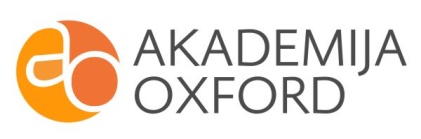 